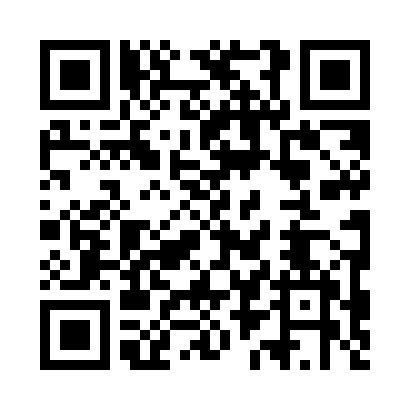 Prayer times for Slawiecice, PolandWed 1 May 2024 - Fri 31 May 2024High Latitude Method: Angle Based RulePrayer Calculation Method: Muslim World LeagueAsar Calculation Method: HanafiPrayer times provided by https://www.salahtimes.comDateDayFajrSunriseDhuhrAsrMaghribIsha1Wed2:595:2112:445:508:0710:192Thu2:565:2012:445:518:0910:223Fri2:535:1812:445:528:1010:254Sat2:495:1612:435:538:1210:285Sun2:465:1412:435:538:1310:306Mon2:435:1312:435:548:1510:337Tue2:395:1112:435:558:1610:368Wed2:365:0912:435:568:1810:399Thu2:335:0812:435:578:1910:4210Fri2:295:0612:435:588:2110:4511Sat2:285:0512:435:598:2210:4912Sun2:275:0312:436:008:2410:5113Mon2:275:0212:436:018:2510:5214Tue2:265:0012:436:028:2710:5215Wed2:264:5912:436:028:2810:5316Thu2:254:5712:436:038:2910:5317Fri2:254:5612:436:048:3110:5418Sat2:244:5512:436:058:3210:5519Sun2:244:5412:436:068:3410:5520Mon2:234:5212:436:068:3510:5621Tue2:234:5112:436:078:3610:5622Wed2:224:5012:436:088:3810:5723Thu2:224:4912:446:098:3910:5824Fri2:214:4812:446:098:4010:5825Sat2:214:4712:446:108:4110:5926Sun2:214:4612:446:118:4310:5927Mon2:204:4512:446:128:4411:0028Tue2:204:4412:446:128:4511:0129Wed2:204:4312:446:138:4611:0130Thu2:204:4212:446:148:4711:0231Fri2:194:4112:446:148:4811:02